Los galardones se entregarán en el VI Congreso iRedes, que se celebra en  Burgos el 3 y 4 de MarzoEduardo Arriagada, la Fundación García Márquez para el Nuevo Periodismo Iberoamericano y Xavier Aldekoa, ganadores de los VI Premios iRedesVuelve una nueva versión del Mapa iRedes, la sexta, una iniciativa del congreso que ofrece una completa información sobre las principales redes sociales y que este año incorpora las principales plataformas de generación de ideas y peticiones socialesEduardo Arriagada, periodista y profesor universitario chileno, ha ganado el Premio iRedes Categoría Individual “por su valiosa y sostenida tarea en las redes de divulgación de las innovaciones tecnológicas que transforman la comunicación y los medios” La Fundación Gabriel García Márquez para el Nuevo Periodismo Iberoamericano ha sido distinguida con el Premio iRedes Categoría Institucional “por su pionera e incansable labor de formación de periodistas y comunicadores de la región” El periodista Xavier Aldekoa ha ganado el Premio iRedes Letras Enredadas “por su pasión por el periodismo de calidad”Burgos, 22 de febrero de 2016. Eduardo Arriagada, la Fundación García Márquez para el Nuevo Periodismo Iberoamericano y Xavier Aldekoa, ganadores de los VI Premios iRedes. Estos galardones se entregarán durante el VI Congreso Iberoamericano de Redes Sociales que se celebra en Burgos el 3 y 4 de marzo en el Palacio de Congresos Fórum Evolución. Eduardo Arriagada es periodista y profesor universitario chileno. El jurado que le ha otorgado el Premio iRedes Individual ha querido destacar “su valiosa y sostenida tarea en las redes de divulgación de las innovaciones tecnológicas que transforman la comunicación y los medios”. Arriagada es Decano electo​ de la Facultad de Comunicaciones de la Pontificia ​Universidad Católica ​de Chile. Su trabajo docente lo comparte como consultor, conferenciante y columnista ​de temas relacionados ​con el futuro de las redacciones  ​periodísticas ​y con el​ aprovechamiento de los dispositivos móviles y de las redes sociales. En los últimos tres años publicó los libros “Tsunami Digital, el nuevo poder de las audiencias en las redes  sociales” y "Sácale partido a tu teléfono" (Ed. Patagonia). Twitter: @earriagada El Premio iRedes Institucional ha recaído en la Fundación Gabriel García Márquez para el Nuevo Periodismo Iberoamericano (FNPI) “por su pionera e incansable labor de formación de periodistas y comunicadores de la región, utilizando las redes como canales de actualización permanente y creación de comunidad”. La Fundación, con sede en Cartagena de Indias (Colombia), trabaja por la excelencia del periodismo y su contribución a los procesos de democracia y desarrollo de los países iberoamericanos y del Caribe, a través de talleres y seminarios de formación e intercambio entre periodistas.  Twitter: @fnpi_orgEl Premio iRedes Letras Enredadas, que nació como homenaje al creador del blog Letras Enredadas Pedro de Miguel (1956- 2007), ha sido para Xavier Aldekoa. El jurado ha destacado de este periodista “su pasión por el periodismo de calidad, centrado en las personas y su destacada capacidad para trabajar todos los soportes”. Aldekoa es corresponsal en África para La Vanguardia y miembro fundador de Muzungu, productora social e independiente, y de 5W, una de las grandes aventuras periodísticas de 2015. Autor del libro “Océano África”. Twitter @xavieraldekoaLos Premios iRedes están dotados con 1.000 euros y representados por una reproducción del bifaz Excálibur.Jurado de los Premios iRedesEl jurado que ha otorgado los Premios iRedes Categoría Individual e Institucional está formado por el profesor universitario José Luis Orihuela (presidente), y los periodistas Ramón Puchades, María Ramírez, Antonio Delgado, Belén Torregrosa, Elvira García de Torres, el consultor en innovación y social media Julio Pérez Tomé y los periodistas latinoamericanos Franco Piccato (Argentina), Gerardo Albarrán (México), Esther Vargas (Perú), Carina Novarese (Uruguay), y la coordinadora de iRedes, Cristina Pérez Villegas (secretaria del jurado).  El jurado del Premio Letras ha sido Miguel Ángel Jimeno (presidente), Silvia Cobo, Javier Marrodán
Beatriz Gómez, Paco Sánchez, Ander Izagirre, Jordi Pérez Colomé, Juan Carlos Laviana y Leandro Pérez (secretario). El nombre de los premiados  se ha hecho público hoy en una rueda de prensa en la que han participado Salvador de Foronda, concejal de Nuevas Tecnologías de Burgos,  María José Gutiérrez, directora de comunicación de Territorio Centro de Telefónica y  Cristina Pérez Villegas, coordinadora del Congreso iRedes.De Foronda ha destacado en ella el apoyo del Ayuntamiento de Burgos a un congreso que da una enorme repercusión a la ciudad. “Las cifras del pasado año, con 450 asistentes, 55 periodistas acreditados y 13.00 tuits sobre iRedes son un ejemplo de esa repercusión, que esperamos sea superada este año”, ha dicho el edil. María José Gutiérrez, directora de comunicación de Territorio Centro de Telefónica, ha felicitado a la organización por el programa de este año y ha destacado la revolución digital que ha experimentado Telefónica y la sociedad en general en estos últimos años. La representante de iRedes Cristina Pérez ha querido “agradecer el apoyo que Ayuntamiento de Burgos, BBVA y Telefónica dan al congreso”,  y el de otros patrocinadores como Séntisis y otras empresas colaboradoras, muchas de ellas burgalesas. En el mismo acto se ha presentado una nueva versión del Mapa iRedes, la sexta, una iniciativa del congreso que ofrece una completa información sobre las principales redes sociales y que este año incorpora las principales plataformas de generación de ideas y peticiones sociales6ª versión del Mapa iRedesEl mapa ofrece una completa información sobre las principales redes sociales y lleva por nombre Mapa de las redes sociales y otros servicios en la nube.Como novedad, la sexta edición del mapa representa las principales plataformas de generación de ideas, peticiones sociales, campañas activistas como las norteamericanas Causes y Change.org o la española Ideas4All. Algunos datos que podemos extraer del mapa son las redes generalistas, donde destaca Facebook, la más numerosa y crece respecto al año anterior, con 1,591.000 millones de cuentas activas, seguida por QZone, que es una red social China, o Twitter con 320 millones de cuentas, a pesar de que su crecimiento no es el esperado. YouTube se mantiene en los mil millones de cuentas. En la categoría de fotografía, la red líder es Instagram con 400 millones de usuarios. Las redes sociales de citas, como Tinder con 50 millones de usuarios o Badoo con 200, se han convertido en herramientas digitales fundamentales para conocer nuevas personas. El autor del Mapa iRedes es Rafel Höhr, editor gráfico de Prodigioso Volcán. Höhr, que ha trabajado en medios como The Sunday Times, El País y El Mundo, ha elaborado el mapa con documentación de Francisco Quirós, del periódico Gente.Esta nueva versión pude descargarse en alta resolución en http://www.iredes.es/mapa/Contenidos del Congreso: iRedes cuenta esta edición con 43 ponentes, varios diálogos y charlas sobre comunicación, marketing, publicidad y redes sociales, mesas redondas de comunicación política y 4 talleres especializados sobre monetización en redes sociales, creación de Podcast, innovación y generación de ideas y video-marketing. El programa completo del congreso puede verse en www.iredes.es/programa BBVA, Telefónica y Ayuntamiento de Burgos patrocinan el VI Congreso Iberoamericano sobre Redes Sociales. Empresas patrocinadoras: 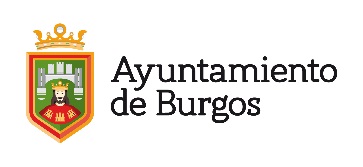 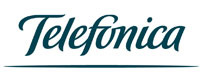 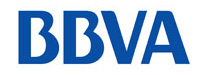 Contacto para prensa: Miriam Erviti   947654477// 687410992      prensa@iredes.eswww.iredes.es · facebook.com/iredes · twitter.com/iredesburgos  #iRedes Empresas organizadoras: Nueve Comunicación.com y TresTristesTigres.com